SMAK WAKACJI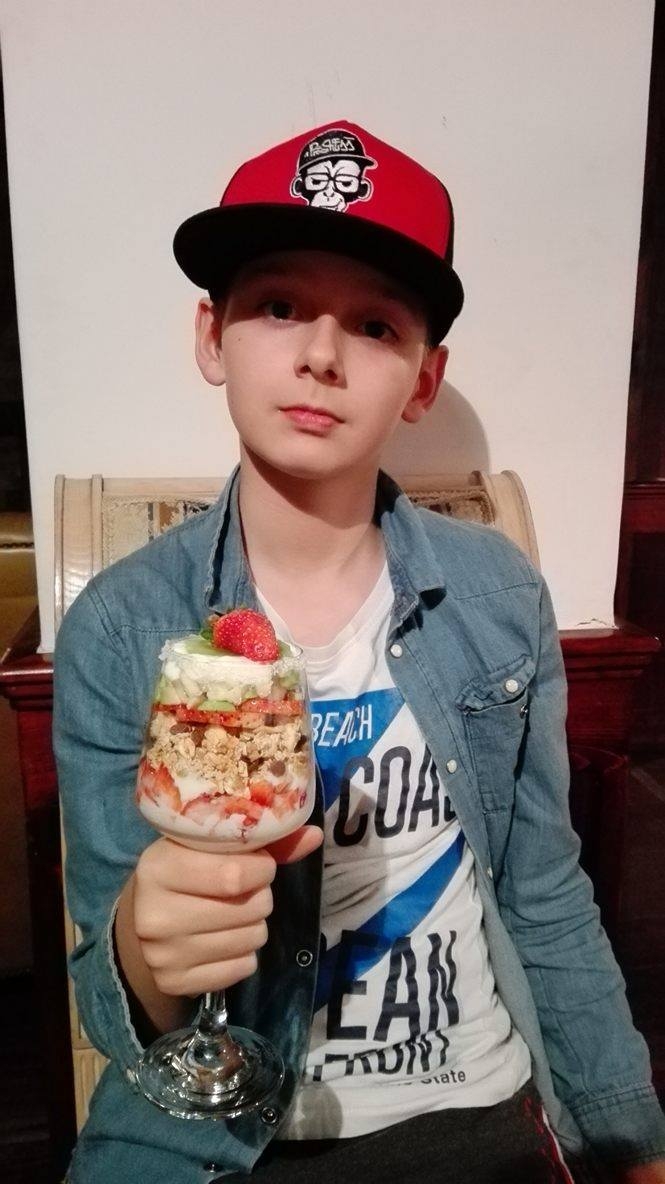 